*Purpose To support National Agency for Public Health in delivery of fuel needed for further distribution of vaccines and immunization supplies to all vaccine warehouses and to continue regular high quality immunization supportive supervision visits. *BackgroundSupportive supervision visits encourage open new communication and building team approaches that facilitate problem solving in vaccination process. It focuses on monitoring performance in achieving objectives, using data for decision-making, and working with staff to ensure that new tasks are properly implemented.An evaluation of the immunization programme serves as the foundation for the strategic planning process of a program and should therefore be of the highest quality and tailored to meet the needs of the country. It should aim to have an impact on the quality and access of immunization services and contribute to the mobilization of resources for the program.The evaluation examines the strengths and weaknesses of the program, the effectiveness and efficiency of its activities and its impact on morbidity of vaccine preventable diseases, it also characterizes the program's ability to adapt to new requirements.The multidisciplinary evaluation is designed to examine the current conditions that influence the effective achievement of the objectives of the program. It also aims to identify the factors that should be considered in the short and medium term to ensure the success of the program.Due to implementation of COVID-19 vaccines and increasing vaccination coverage up to 70% national authorities needs support in transporting of vaccines and supplies, but more important are the supportive supervision visits.National Agency for Public Health under Ministry of Health is the main authority responsible for effective vaccine management, including vaccines and supplies distribution to all health care institutions and provide immunization supportive supervision. Starting with the implementation of vaccination programme against COVID-19, the immunization supervision visits and deliveries increased several times. In total the NAPH is providing services for 44 regional vaccines warehouses and more than 1.300 vaccination centres. The distributing network of the National Agency for Public Health is more than 100.000 km covering only delivery of vaccines and immunization supplies against COVDI-19, apart from supportive supervision visits.WHO country office is searching for a company which can ensure delivery of fuel to the National Agency for Public Health needed for further distribution of vaccines and immunization supplies to all vaccine warehouses and to continue regular immunization supportive supervision visits. *Planned timelines (subject to confirmation)Start date:  10/06/2022                                                             End date: 10/09/2022*Requirements - Work to be performedTo support National Agency for Public Health in delivery with fuel used for further distribution of vaccines and immunization supplies to all vaccine warehouses and to continue regular high quality immunization supportive supervision visits. *Requirements Technical specifications of fuel to be provided by company cards for National Agency for Public Health (according to the technical and total volume specified in official request)29.500 litters of Petrol (A-95)8.400 litters of Diesel (Euro-Diesel)InputsThe overall activity shall be coordinated with inputs from the WHO the Requesting Officer and National Agency for Public Health. *Characteristics of the ProviderExperience in procurement and distribution of goods, and implementation similar type of services with positive previous experience working with national authorities or other organizations will be an asset.The supplier shall ensure that its procedures for awarding contracts and for the procurement of goods and services under this Agreement safeguard the principles of awards being made on an assessment of competitive quotations or bids. The supplier shall procure any such goods and services for the Project in accordance with internationally accepted standards, in compliance with the principles of transparency, proportionality, sound financial management, equal treatment and non-discrimination, with care being taken to avoid any conflict of interests, and taking account of the principles of quality, economy and efficiency. The supplier shall procure from entities that meet the standards established by WHO. The supplier shall retain all records relating to goods or services procured by it during the course of implementation of the Project for a period of at least five (5) years after the end date of the Project, and in accordance with the supplier’s procedures. Notwithstanding any contracts concluded by the supplier for the procurement of goods and services, the supplier shall be and remain fully responsible vis-à-vis WHO for the satisfactory and timely implementation of the Project, including any subcontracted work.*Place of assignmentThe activity will include providing and distribution of fuel to National Agency for Public Health vehicles.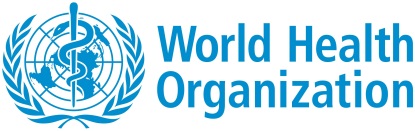 Terms of Reference